	CHỦ BIÊN: 	PGS. TS. PhạmThành Suôl	BAN BIÊN SOẠN:	PGS. TS. PhạmThành Suôl             	ThS.DS Nguyễn Hoàng Yến	ThS.DS. Trần Yên Hảo	Ths.DS. Nguyễn Thắng	BAN THƯ KÝ:	  ThS.DS. Trần Yên HảoĐỀ CƯƠNG CHI TIẾT HỌC PHẦN DƯỢC LÂM SÀNG 1 DƯỢC LÂM SÀNG ĐẠI CƯƠNG1. THÔNG TIN VỀ HỌC PHẦN2. MÔ TẢ HỌC PHẦNHọc phần Dược lâm sàng I (Dược lâm sàng đại cương) thuộc kiến thức ngành, cung cấp những kiến thức liên quan đến sử dụng thuốc hợp lý như: các thông số dược động học, tương tác thuốc, lựa chọn đường dùng thuốc, sử dụng thuốc cho các đối tượng đặc biệt,…nhằm tối ưu hóa việc sử dụng thuốc trong điều trị và phòng bệnh trên cơ sở những kiến thức về Dược và Y – Sinh học và những nguyên tắc cơ bản trong sử dụng thuốc để thầy thuốc có thể hướng dẫn sử dụng thuốc hiệu quả, hợp lý và an toàn.3. MỤC TIÊU HỌC PHẦNỨng dụng được các thông số dược động học để hiệu chỉnh liều và khoảng cách dùng thuốc trong lâm sàng.Đánh giá được việc sử dụng thuốc hợp lý đối với từng bệnh nhân căn cứ vào tình trạng sinh lý và bệnh lý.Thực hiện được nguyên tắc cơ bản trong việc sử dụng thuốc nhằm giúp cho việc điều trị kết quả tốt nhất.Phòng ngừa được các phản ứng có hại do thuốc gây ra.4. NỘI DUNG HỌC PHẦN5. PHƯƠNG PHÁP DẠY - HỌC5.1. Phương pháp dạyLý thuyết: thuyết trình, thảo luận nhóm, hỏi - trả lời. Thực hành: tra cứu cơ sở dữ liệu thông tin thuốc, tương tác thuốc và thảo luận nhóm.5.2. Phương pháp học và tự họcLý thuyết: sinh viên đọc giáo trình, tài liệu học tập trước khi lên lớp nghe giảng, ghi chép và tham gia trao đổi, thuyết trình, thảo luận nhóm, đặt câu hỏi, kiểm tra theo yêu cầu học phần.Thực hành: thảo luận các trường hợp lâm sàng, đặt câu hỏi.Tự học: nhận và chuẩn bị nội dung theo yêu cầu của giảng viên để hoàn thành bài tập, thuyết trình, thảo luận, báo cáo chuyên đề. Viết báo cáo thu hoạch theo các tiêu chí đánh giá của giảng viên, tranh thủ những ý kiến góp ý của bạn, tư vấn của giảng viên trước khi nộp bài hoặc trả lời các câu hỏi của giảng viên trước hoặc trong các giờ học; thông báo các số liệu từ bài tập.6. TÀI LIỆU DẠY VÀ HỌC6.1. Tài liệu giảng dạyLiên bộ môn Dược lý - Dược lâm sàng, Khoa Dược, Trường Đại học Y Dược Cần Thơ (2012), Giáo trình Dược lâm sàng I (Dược lâm sàng đại cương).6.2. Tài liệu tham khảoTrường Đại học Dược Hà Nội (2012), Các nguyên lý cơ bản và sử dụng thuốc trong điều trị tập 1  2, NXB Y học.Baxter K (2010), Stockley’s drug interactions, 8th edition, Pharmaceutical Press.DiPiro J. T. (2012), Pharmacotherapy - A pathophysiologic approach, 8th edition, McGraw – Hill.Katzung B. G. (2013), Basic and clinical pharmacology, 12th edition, McGraw – Hill.Larry A. Bauer (2011), Applied Clinical Pharmacokinetics, 2th edition, McGraw – Hill.7. PHƯƠNG PHÁP ĐÁNH GIÁ HỌC PHẦN* Hình thức và nội dung đánh giá:Chuyên cần: tham gia học tập trên lớp (đi học đầy đủ, chuẩn bị bài tốt và tích cực thảo luận…), nộp các bài tập, báo cáo tự học đủ và đúng thời gian quy định.Kiểm tra thường xuyên: Kiểm tra tự học, tự nghiên cứu: kết quả các bài tập nhóm, bài tập cá nhân. Kiểm tra trên lớp: MCQ, câu hỏi ngắn, trường hợp lâm sàng.Kiểm tra thực hành: bài thu hoạch, báo cáo nhóm, thảo luận, thuyết trình.Thi kết thúc học phần: MCQ, điền khuyết, câu hỏi ngắn, trường hợp lâm sàng, chạy trạm. * Điểm thành phần:Điểm chuyên cần: 10%.		Điểm kiểm tra thường xuyên và thực hành: 20%.Điểm thi kết thúc học phần: 70%. 		Bài 1GIỚI THIỆU VỀ DƯỢC LÂM SÀNGVAI TRÒ CỦA NGƯỜI DƯỢC SĨ LÂM SÀNGMục tiêu học tập:Trình bày được về sự ra đời, phát triển của môn dược lâm sàng.Phân tích được vai trò của dược sĩ lâm sàng.Trình bày được nhiệm vụ chuyên môn của dược sĩ lâm sàng.Cấu trúc bài học:	1. Đại cương 	 	 1.1. Khái niệm     		 1.2. Định nghĩa dược lâm sàng 		1.3. Lịch sử của môn học Dược lâm sàng1.4. Vai trò của người dược sĩ lâm sàng2. Mục tiêu cho học phần dược lâm sàng 3. Kết luậnTài liệu tham khảo:TIẾNG VIỆTBộ Y tế (2009), Dược lâm sàng đại cương, NXB Y học.Trường Đại Học Dược Hà Nội (2012), Các nguyên lý cơ bản trong dược lâm sàng, NXB Y học.TIẾNG ANHAmerican College of Clinical Pharmacy (2008), The Definition of Clinical Pharmacy, Pharmacotherapy 28(6):816–817. Miller R.R. (2010), History of clinical pharmacy and clinical pharmacology, J Clin Pharmacol 21: 195.SHPA Committee of Specialty Practice in Clinical Pharmacy, SHPA Standards of Practice for Clinical Pharmacy, J Pharm Pract Res 35(2):122-46.Bài tập cá nhân:Định nghĩa dược lâm sàng và dược sĩ lâm sàng?Phân tích  nhiệm vụ chính của người dược sĩ lâm sàng? Hãy thiết lập mối quan hệ liên quan đến việc điều trị bằng thuốc giữa người dược sĩ lâm sàng với bác sĩ- điều dưỡng- bệnh nhân?Bài tập nhóm:Hãy phân tích thực trạng hoạt động dược lâm sàng bệnh viện hiện nay tại nước ta?Trình bày điều kiện để triển khai hoạt động dược lâm sàng tại bệnh viện?Yêu cầu:		Làm bài tập trên giấy và nộp trực tiếp tại bộ môn theo qui định.Bài 2CÁC ĐƯỜNG ĐƯA THUỐC DẠNG THUỐC VÀ CÁCH DÙNGMục tiêu bài học:Trình bày được ưu và nhược điểm các đường hấp thu dược phẩm.Tư vấn, hướng dẫn sử dụng một số dạng bào chế thường dùngỨng dụng đặc điểm của các dạng thuốc để lựa chọn thích hợp trong điều trị. Cấu trúc bài học:	1. Các đường đưa thuốc vào cơ thể1.1. Đường tiêu hóa1.1.1. Hấp thu qua niêm mạc lưỡi (ngậm dưới lưỡi) 		1.1.2. Đường uống1.1.3. Qua niêm mạc ruột già (đường trực tràng)1.2.  Đường hô hấp1.2.1.Đường mũi họng1.2.2. Hấp thu qua niêm mạc khí quản, cuống phổi, bì mô phế nang1.3. Đường hấp thu qua da1.4. Đường tiêm chích1.4.1.Tiêm trong da 1.4.2. Tiêm dưới da1.4.3. Tiêm bắp1.4.4. Tiêm tĩnh mạch1.4.5. Các đường tiêm khác	2.  Dạng thuốc và cách dùng2.1. Phân loại		2.1.1. Các dạng thuốc thường gặp			2.2.1. Thuốc uống	                   2.2.1.1. Dạng thuốc lỏng                   2.2.1.2. Dạng thuốc rắn2.2. Thuốc tiêm 2.3. Thuốc nhỏ mắt 2.4. Thuốc mỡ 			2.5. Thuốc đặt 2.6. Thuốc phun mù 3. Kết luậnTài liệu tham khảo:TIẾNG VIỆTBộ Y tế (2009), Dược lâm sàng đại cương, NXB Y học.Trường Đại Học Dược Hà Nội (2012), Các nguyên lý cơ bản trong dược lâm sàng, NXB Y học.TIẾNG ANHDiPiro J. T. (2012), Pharmacotherapy  - A Pathophysiologic Approach, McGraw – Hill, 8th edition.Katzung B. G. (2012), Basic & Clinical Pharmacology, McGraw – Hill, 12th editionKatzung B. G. (2012), Basic & Clinical Pharmacology, McGraw – Hill, 
12th edition. Bài tập cá nhân:Dạng thuốc nào KHÔNG NÊN sử dụng nhiều cho bệnh nhân tăng huyết áp? Giải thích tại sao?Trình bày hướng dẫn sử dụng các dạng thuốc thường gặp?Bài tập nhóm:Lập bảng so sánh đường đưa thuốc vào cơ thể qua đường tiêm chích? Ứng dụng  đặc điểm của các dạng thuốc để lựa chọn thích hợp trong điều trị?Hãy nêu hậu quả của việc lực chọn sai dạng thuốc trong điều trị? Yêu cầu:		Làm bài tập trên giấy và nộp trực tiếp tại bộ môn theo qui định.Bài 3CÁC THÔNG SỐ DƯỢC ĐỘNG ỨNG DỤNGTRONG LÂM SÀNGMục tiêu bài học:Trình bày được một số khái niệm tổng quát về các thông số dược động có liên    quan đến các diễn biến của thuốc trong cơ thể.  Đánh giá được sự ảnh hưởng của vài yếu tố sinh lý và bệnh lý đối với các thông số dược động.   Xác định được vai trò của các thông số dược động  trong sự lựa chọn phương thức trị liệu.Cấu trúc bài học:	1. Đại cương (tự học)	     2. Các khái niệm tổng quát về dược động học2.1. Giai đoạn hấp thu2.1.1. Đại cương2.1.2. Khía cạnh dược động học của sự hấp thu						2.1.2.1. Khái niệm sinh khả dụng (SKD: bioavailability, ký hiệu là F)						2.1.2.1. Diện tích dưới đường cong2.2. Giai đoạn phân bố2.2.1. Các mức độ của sự phân bố2.2.2. Khía cạnh dược động của sự phân bố2.3. Biến đổi sinh học2.3.1. Ý nghĩa của biến đổi sinh học 2.3.2. Các phản ứng của biến đổi sinh học2.4. Giai đoạn bài tiết2.4.1. Độ thanh lọc (clearance)2.4.2. Thời gian bán thải T1/23. Kết luậnTài liệu tham khảo:TIẾNG VIỆTBộ môn Dược lý - Trường Đại học Y Hà Nội (2004), Dược lý học lâm sàng, Nhà xuất bản Y học Hà Nội.Bộ môn Dược lâm sàng (2006), Dược lâm sàng và điều trị, Trường Đại học Dược Hà Nội.TIẾNG ANHAlfred Goodman & Gillman (2008), The basic of pharmacological therapeutics 10th, McGraw-Hill.Bertram G. Katzung (2005), Basic and Clinical Pharmacology, McGraw-Hill,  9th edition.Mary Anne Koda-Kimble, Lloyd yee Young (2002), Appled Therapeutics: The Clinical Use of Drugs,  7th edition, Lippincott Williams and Wilkins.Bài tập cá nhân:Hãy trình bày lại bài học dưới dạng sơ đồ tóm tắt.Phân tích nguyên tắc lựa chọn khoảng cách giữa các lần dùng thuốc qua thời gian bán thải của thuốc ?Trình bày mô hình dược động học một ngăn và dược động học hai ngăn?Bài tập nhóm:Hãy thiết lập mối quan hệ liên quan đến việc lựa chọn phương thức trị liệu với các thông số dược động ?Tìm đọc hai trong các trường hợp sau:	- Giám sát nồng độ thuốc trong máu?	- Các thông số dược động có liên quan đến việc giám sát nồng độ thuốc trong máu?3. Một kháng sinh được dùng bằng đường uống với liều 200mg cho một bệnh nhân 40 tuổi cân nặng 78kg. Kháng sinh này có những đặc tính sau:		- Động học một ngăn		- Thể tích phân bố: 15 lít		- Thời gian bán thải: 2 giờHỏi: cho biết độ thanh lọc toàn phần của thuốc (ml/phút)?Yêu cầu:			Làm bài tập trên giấy và nộp trực tiếp tại bộ môn theo qui định.Bài 4SỬ DỤNG THUỐC Ở CÁC ĐỐI TƯỢNG ĐẶC BIỆTMục tiêu bài học:Trình bày được nguyên tắc chung trong sử dụng thuốc ở các đối tượng đặc biệt Trình bày được những thay đổi về dược động học của thuốc ở các đối tượng đặc biệt.Áp dụng được nguyên tắc sử dụng thuốc trong việc lựa chọn thuốc điều trị trên các đối tượng đặc biệtCấu trúc bài học:1. Đại cương (Tự học)2. Nguyên tắc sử dụng thuốc cho các đối tượng đặc biệt                              2.1. Sử dụng thuốc trong điều trị cho trẻ em Sử dụng thuốc trong điều trị cho phụ nữ có thai Sử dụng thuốc trong điều trị cho phụ nữ cho con bú Sử dụng thuốc trong điều trị cho người cao tuổi Sử dụng thuốc trong điều trị cho người suy thậnSử dụng thuốc trong điều trị cho người suy ganKết luậnTài liệu tham khảo:TIẾNG VIỆT	Bộ Y tế (2010), Dược lý học 1 2, NXB Y học.Bộ Y tế (2012), Dược thư Quốc gia Việt Nam, NXB Y học.Trường Đại Học Y Hà Nội (2009), Dược lý học lâm sàng, NXB Y học.TIẾNG ANHBrunton L. L. (2011), Goodman and Gilman's The Pharmacological Basis of Therapeutics, McGraw-Hill, 12th  edition.Gary C. Rosenfeld (2014), Pharmacology, 16th edition, Lippincott Williams  Wilkins.Bài tập cá nhân:Việc cho thuốc ở trẻ con phải đặc biệt thận trọng?Một số nguyên nhân dẫn đến tăng tỷ lệ tai biến ở người cao tuổi khi dùng thuốc?Có nhiều khác biệt về tính chất dược động học của thuốc giữa người trẻ và người lớn tuổi ?Một phụ nữ đến nhà thuốc hỏi mua ROACCUTAN (Isotretinoin) để trị mụn trứng cá, được biết đây là phụ nữ vừa mới có chồng. Người Dược sĩ lâm sàng cần khuyên điều gì?Bài tập nhóm:Liệt kê một số thuốc gây độc cho gan? Nguyên tắc sử dụng thuốc cho bệnh nhân suy gan?Tại sao phải hệu chỉnh liều trên bệnh nhân suy thận?Hãy trình bày các bước để hiệu chỉnh liều ở người suy thận?Giải thích vì sao sau khi dùng thuốc cho bệnh nhân cao tuổi, thuốc ở dạng tự do tăng?Yêu cầu:		Làm bài tập trên giấy và nộp trực tiếp tại bộ môn theo qui định.Bài 5DỊ ỨNG THUỐCMục tiêu học tập:Trình bày khái niệm, biểu hiện lâm sàng của dị ứng thuốc và sốc phản vệ.Giải thích cơ chế của dị ứng thuốc và sốc phản vệ.Phân tích nguyên tắc chung trong điều trị dị ứng thuốc và các bước điều trị sốc phản vệ.Cấu trúc bài học:		1. Đại cương về dị ứng thuốc (tự học)1.1. Tình hình dị ứng thuốc trên thế giới1.2. Đặc điểm của dị ứng thuốc 1.3. Biểu hiện lâm sàng1.4. Yếu tố nguy cơ1.5. Cơ chế1.6. Một số phương pháp đơn giản phát hiện dị ứng thuốc2. Phòng ngừa và điều trị dị ứng thuốc 2.1. Điều trị2.1.1. Nguyên tắc chung2.1.2. Một số thuốc được sử dụng trong điều trị dị ứng 2.2. Sốc phản vệ2.2.1. Định nghĩa2.2.2. Nguyên nhân2.2.3. Biểu hiện lâm sàng2.2.4. Xử trí sốc phản vệ2.2.4.1. Xử trí ngay tại chỗ2.2.4.2. Tuỳ theo điều kiện trang thiết bị y tế và trình độ chuyên môn kỹ thuật của từng tuyến có thể áp dụng các biện pháp: Xử trí suy hô hấp, Thiết lập đường truyền tĩnh mạch3. Một số thuốc gây dị ứng thường gặpTài liệu tham khảo:TIẾNG VIỆTBộ môn Dược lâm sàng Trường Đại học Dược Hà Nội (2006), Dược lâm sàng, NXB Y học.Khoa sau đại học (2005), Giáo trình dị ứng học đại cương (Chuyên ngành vệ sinh học và tổ chức y tế), NXB Y học.Nguyễn Năng An (2007), Nội bệnh lý (Phần Dị ứng – Miễn dịch lâm sàng), NXB Y học.TIẾNG ANHNelson Lee Novick, Vũ Minh Đức, Hồ Kim (2008), Bệnh dị ứng – phòng ngừa và điều trị, NXB Y học.Bài tập cá nhân:Hãy phân tích các yếu tố nguy cơ gây dị ứng thuốc? Nguyên nhân gây sốc phản vệ? Trình bày xử trí sốc phản vệ?Trình bày các điều kiện thuận lợi để một thuốc có thể gây dị ứng?Bài tập nhóm:Giải thích cơ chế của các phản ứng dị ứng theo Gell và Coombs?Giải thích vì sao thuốc adrenalin là thuốc chủ lực trong điều trị sốc phản vệ?	Yêu cầu:		Làm bài tập trên giấy và nộp trực tiếp tại bộ môn theo qui định.Bài 6CẢNH GIÁC DƯỢC VÀ PHẢN ỨNG CÓ HẠI CỦA THUỐCMục tiêu học tập:Nêu được định nghĩa được Cảnh giác dược, và Phản ứng có hại của thuốc.Nêu được 4 bước chủ yếu của trong quy trình hoạt động của hệ thống Cảnh giác dược tại Việt Nam.Các cách phân loại phản ứng có hại của thuốc.Nêu được 3 yếu tố nguy cơ của phản ứng có hại.Cấu trúc bài học:Cảnh giác dượcĐịnh nghĩaHệ thống Cảnh giác dược tại Việt NamPhạm vi hoạt độngQuy trình hoạt động và vai trò của các thành phần trong hệ thống Cảnh giác dượcCảnh giác dược trong các nhóm đối tượng đặc biệtPhản ứng có hại của thuốcĐịnh nghĩaPhân loạiThời gian khởi phátTần suất xuất hiệnMức độ trầm trọngBiểu hiện lâm sàng của phản ứng có hạiTính chất dược lýCác yếu tố nguy cơ của phản ứng có hạiThuốcBệnh nhânNhân viên y tếĐánh giá ADRMột số phương pháp thu thập thông tin về phản ứng có hại của thuốcTài liệu tham khảo:TIẾNG VIỆTTrung tâm DI&ADR Quốc gia (2014), Hướng dẫn Quốc gia về Cảnh giác dược.  URL: http://canhgiacduoc.org.vn/Thongtinthuoc/TinYDuoc/419/B%E1%BB%98-Y-T%E1%BA%BE-BAN-H%C3%80NH-H%C6%AF%E1%BB%9ANG-D%E1%BA%AAN-QU%E1%BB%90C-GIA-V%E1%BB%80-C%E1%BA%A2NH-GI%C3%81C-D%C6%AF%E1%BB%A2C.htm Trung tâm DI&ADR Quốc gia (2016), Phản ứng có hại của thuốc. URL: http://canhgiacduoc.org.vn/CanhGiacDuoc/phanungcohai.aspx. Accessed in 2016Phạm Thị Thúy Vân và Kees van Grootheest, Chương 5. Phản ứng có hại của thuốc và cảnh giác dược, Các nguyên lý cơ bản trong Dược Lâm Sàng, NXB Y Học, tr. 112-136TIẾNG ANHAronson JK (2009), Medication errors: definitions and classification, British Journal of Clinical Pharmacology 67 (6), pp. 599-604.Kaufman G (2016), Adverse drug reactions: classification, susceptibility and reporting, Nursing Standard 30(50), pp. 53-63.Mann RD, Andrews EB (2008), Pharmacovigilance. Chichester: John Wiley & Sons; 2008.Waller P, Wiley I (2010), An introduction to pharmacovigilance. URL:  http://public.eblib.com/choice/publicfullrecord.aspx?p=547179Bài tập cá nhân:Phân biệt biến cố bất lợi và phản ứng có hại của thuốc? Nêu ví dụ minh họa.Phân tích các yếu tố nguy cơ của phản ứng có hại?Cho tình huống lâm sàng sau: Bác sĩ sản khoa đỡ đẻ cho cô A hôm qua. Sáng nay đến kiểm tra sức khỏe bà mẹ và em bé phát hiện bé có dấu hiệu tím tái và thở gấp. Kiểm tra cho thấy em bé có rối loạn tim bẩm sinh: hoán vị đại động mạch. Sản phụ cho biết bị tăng huyết áp vào tuần thứ 20 của thai kỳ và được cho dùng methyldopa. Nhận xét vai trò của methyldopa trong điều trị tăng huyết áp, và cho biết methyldopa có an toàn khi dùng cho phụ nữ mang thai hay không? Bài tập nhóm:Mô tả quy trình hoạt động của hệ thống Cảnh giác dược tại Việt Nam. Cho tình huống lâm sàng sau: Một cô gái 19 tuổi được đưa vào phòng cấp cứu vì có các triệu chứng tương tự cúm, và được cho tiêm Phenergan IV (promethazine). Cô kêu la đau đớn suốt quá trình tiêm và cố gắng tháo dây truyền dịch ra nhưng không được. Sau khi tiêm, cô cho y tá biết là cánh tay vẫn còn rất đau và cô cảm thấy “có cái gì không ổn”. Y tá đã trấn an bệnh nhân rồi rời khỏi phòng sau đó. Cánh tay và các ngón tay của cô gái trở nên tím và thâm. Trong suốt 30 ngày nằm viện, các ngón tay của cô chuyển sang màu đen, nhăn và teo dần. Ngón cái, ngón trỏ và ngón giữa của cô sau đó bị cắt bỏ.Hãy viết một báo cáo phản ứng có hại của thuốc trong trường hợp này theo mẫu của Trung tâm thông tin thuốc và cảnh giác dược (http://canhgiacduoc.org.vn/SiteData/3/UserFiles/Cac%20mau%20bao%20cao/Mau%20bao%20cao%20ADR%20-%20BV%20(vie).doc)Yêu cầu:Làm bài tập trên giấy và nộp trực tiếp tại bộ môn theo qui định.Bài 7THÔNG TIN THUỐCMục tiêu học tập:Trình bày ý nghĩa, vai trò và một số đặc điểm của thông tin thuốc trong hoạt động ngành dược.Trình bày các kỹ năng, các yếu tố ảnh hưởng đến vai trò của dược sĩ trong hoạt động thông tin thuốc.Trình bày hoạt động thông tin thuốc tại bệnh viện.Cấu trúc bài học:Khái niệm về thông tin thuốcĐịnh nghĩa thông tin thuốcÝ nghĩaNguồn và phương tiện thông tin thuốc	Nguồn cấp 1Nguồn cấp 2Nguồn cấp 3Tiếp cận một cách hệ thống phương pháp trả lời thông tin thuốcTổ chức thông tin thuốcĐối tượng của thông tin thuốcHệ thống trung tâm thông tin thuốcCấp quận, huyện, bệnh việnCấp vùng, tỉnhCấp quốc giaThông tin thuốc tại bệnh việnMục tiêuCác nguồn tài liệu thông tin cần cóNội dung hoạt động thông tin thuốc tại bệnh việnTài liệu tham khảo:TIẾNG VIỆTBộ môn Dược lâm sàng Trường Đại học Dược Hà Nội (2006), Dược lâm sàng, Nxb Y học, Hà Nội.Bộ môn Dược lâm sàng Trường Đại học Dược Hà Nội (2007), Dược lâm sàng và điều trị, Nxb Y học, Hà Nội.Nguyễn Hữu Đức (2008), Dược Lâm Sàng – 12 chuyên đề đào tạo liên tục Dược Khoa, Nxb Y học, Tp. Hồ Chí Minh.Nguyễn Tuấn Dũng, Nguyễn Ngọc Khôi (2015), Thông tin thuốc, Nxb Y học, Tp. Hồ Chí Minh.TIẾNG ANHMalone PM (2006). Drug information : a guide for pharmacists, McGraw-Hill, Medical Publishing Division, New York.Bài tập cá nhân:Phân biệt các nguồn thông tin cấp 1, cấp 2 và cấp 3? Tình huống: Một phụ nữ đang dùng thuốc PARACETAMOL để trị đau nhức, vừa phát hiện mình đã có thai. Hôm nay cô đến nhà thuốc nhờ bạn tư vấn nguy cơ gây dị tật thai nhi của thuốc. Tìm thông tin ở các nguồn tài liệu sau để tư vấn cho trường hợp này:Dược thư quốc gia Việt NamDrugs in pregnancy and lactationPubmed Y văn về độc tính trong quá trình phát triển và sinh sản của Thư viện y khoa quốc gia Hoa Kỳ (TOXNET).Bài tập nhóm:Có một đơn thuốc gồm có: Cimetidin và  Clopidogrel (uống). Hãy cho biết cách tìm kiếm thông tin về tương tác giữa hai loại thuốc này?Tìm kiếm thông tin để trả lời câu hỏi sau: Thuốc chống trầm cảm có làm tăng nguy cơ đái tháo đường ở bệnh nhân không? Yêu cầu:Làm bài tập trên giấy và nộp trực tiếp tại bộ môn theo qui định.Bài 8TƯƠNG TÁC THUỐCMục tiêu bài học:Phân biệt được các trường hợp tương tác dược động và tương tác dược lực.Ứng dụng kiến thức về đối kháng để giải độc thuốc và tránh phối hợp làm giảm tác dụng do đối kháng.Ứng dụng kiến thức về hiệp lực để phối hợp nhằm làm tăng hiệu quả trị liệu nhưng không tăng độc tính.Dự đoán và ngăn ngừa được một số tác dụng phụ có thể xảy ra khi                     phối hợp thuốc.Cấu trúc bài học	 1. Khái niệm về tương tác thuốc2. Tương tác thuốc – thuốc			2.1. Tương tác về mặt dược lực học2.1.1. Tác động đối kháng 2.1.2. Tác động hiệp lực2.1.3. Tương tác do phối hợp thuốc có cùng kiểu độc tính2.2. Tương tác về mặt dược động học2.2.1. Tương tác thuốc làm thay đổi sự hấp thu thuốc2.2.2. Tương tác làm thay đổi sự phân bố thuốc2.2.3. Tương tác làm thay đổi sự chuyển hóa thuốc2.2.4. Tương tác làm thay đổi sự đào thải thuốc qua thận3. Tương tác thuốc  – Thức ăn – Đồ uống3.1. Tương tác thuốc – Thức ăn 3.1.1. Thức ăn làm thay đổi hấp thu thuốc 3.1.2. Thức ăn ảnh hưởng đến chuyển hóa thuốc3.1.3. Thức ăn làm thay đổi sự đào thải thuốc3.1.4. Thức ăn làm thay đổi tác dụng và độc tính của thuốc3.2. Tương tác thuốc- Đồ uống3.2.1. Nước3.2.2. Sữa3.2.3. Cà phê, trà3.2.4. Rượu3.2.5. Nước bưởi4. Thời điểm uống thuốc4.1. Thuốc nên uống cách xa bữa ăn  4.2. Thuốc nên uống vào lúc no (trong hoặc ngay sau bữa ăn)4.3. Thuốc nên uống vào buổi sáng, ban ngày4.4. Thuốc nên uống vào buổi tối, trước khi đi ngủ5. Kết luậnTài liệu tham khảo:TIẾNG VIỆTBộ Y tế (2009), Dược lâm sàng đại cương, NXB Y học.Bộ Y Tế (2006), Tương tác thuốc và chú ý khi chỉ định, Nhà xuất bản Y học Hà Nội.Trường Đại Học Dược Hà Nội (2012), Các nguyên lý cơ bản trong dược lâm sàng, NXB Y học.TIẾNG ANHBaxter K (2008), Stockley’s Drug Interactions, Pharmaceutical Press, 
8th edition. DiPiro J. T. (2012), Pharmacotherapy  - A Pathophysiologic Approach, McGraw – Hill, 8th edition.Katzung B. G. (2012), Basic & Clinical Pharmacology, McGraw – Hill, 
12th edition.Bài tập cá nhân:Có một đơn thuốc gồm có: Acid valproic và Diazepam. Hãy giải thích tương tác thuốc có thể xảy ra khi uống đồng thời hai loại thuốc trên?Có một đơn thuốc gồm có Maalox và Asprin pH8, sẽ xảy ra tương tác gì? cần hướng dẫn bệnh nhân dùng thuốc như thế nào cho hợp lý?So sánh tương kỵ và tương tác thuốc??Bài tập nhóm:1. Có một đơn thuốc gồm có: Digoxin và  Ampicillin (uống). Hãy giải thích tương tác thuốc có thể xảy ra khi uống đồng thời hai loại thuốc trên?2. Biểu đồ sau đây cho thấy sự kết hợp thuốc tetracyclin và cimetidine làm giảm đáng kể nồng độ tetracyclin trong máu, cơ chế của sự tương tác trên: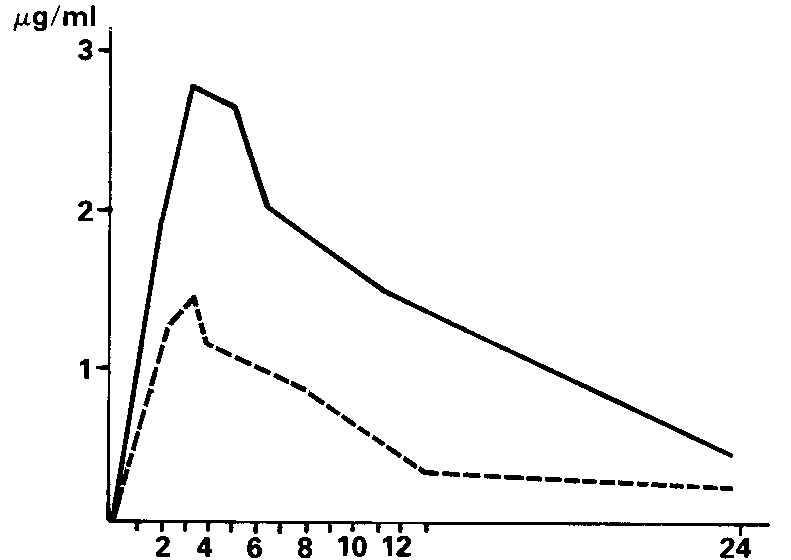 Hãy giải thích tại sao giảm đáng kể nồng độ tetracyclin trong máuYêu cầu:Làm bài tập trên giấy và nộp trực tiếp tại bộ môn theo qui định.Bài 9XÉT NGHIỆM LÂM SÀNG VÀ NHẬN ĐỊNH KẾT QUẢMục tiêu học tập:Nêu được những nguyên nhân cần tiến hành làm xét nghiệm.Biện luận được một số nguyên nhân gây thiếu máu dựa trên xét nghiệm các chỉ số hồng cầu, sắt, axit folic và vitamin B12.Nêu được ý nghĩa của sự gia tăng các dòng bạch cầu và phân biệt nhiễm khuẩn với nhiễm virus dựa trên các chất gây phản ứng pha cấpNêu được một số chỉ số xét nghiệm đặc trưng trong các ca lâm sàng: nhồi máu cơ tim, suy gan, và suy thận.Cấu trúc bài học:Lý do cần làm xét nghiệmHồng cầu và các chỉ số hồng cầuSắt, vitamin B12 và axit folicSắtVitamin B12Axit folicBạch cầu và các chất gây phản ứng pha cấpBạch cầuNeutrophilEosinophilBasophilMonocyteLymphocyteMột số chất gây phản ứng pha cấpC-Reactive ProteinProcalcitoninTiểu cầuĐiện giảiXét nghiệm chẩn đoán nhồi máu cơ timCreatine phosphokinaseCK-MBLactate dehydrogenaseAspartate aminotransferaseMyoglobinTroponinXét nghiệm chẩn đoán tổn thương tế bào ganAlanine aminotransferaseAspartate aminotransferaseLactate dehydrogenaseAlbuminXét nghiệm chức năng thậnUrê trong máuCreatinin máuCreatinin nước tiểu và hệ số thanh thảiTỷ số BUN/Creatinin máuTỷ số albumin/creatinin nước tiểuTài liệu tham khảo:TIẾNG VIỆTBộ môn Dược lý-Dược lâm sàng Trường Đại Học Dược Hà Nội (2007), Dược Lâm sàng và điều trị, NXB Y Học.Bộ Y tế (2006), Dược lâm sàng, NXB Y Học.Trần Thị Thu Hằng (2008), Dược lực học, NXB Phương Đông.Đỗ Đình Hổ (2005), Hóa Sinh Lâm Sàng, NXB Y HọcTIẾNG ANHAmerican Association for Clinical Chemistry (2017), Lab Tests Online: Blood, Urine & Other Lab Tests Education. URL: https://labtestsonline.org/. Accessed: March 19, 2017. Corbett JV, Banks AD (2013), Laboratory tests and diagnostic procedures : with nursing diagnoses, Upper Saddle River.Walker HK, Hall WD, Hurst JW (1990), Clinical Methods: The History, Physical, and Laboratory Examinations. 3rd edition, Butterworths.Bài tập cá nhân:Nêu ý nghĩa của các chỉ số xét nghiệm? Kết nối thông tin ở cột A với thông tin tương ứng ở cột B:Bài tập nhóm:Gợi ý nguyên nhân thiếu máu từ tình huống lâm sàng sau: Một phụ nữ 45 tuổi đến khám do đau dạ dày. Bà cho biết vấn đề xảy ra từ 2 tháng trước khi bà dùng thuốc Ibuprofen viên 200 mg để chữa viêm khớp đầu gối phải. Bà mô tả cơn đau như cảm giát nóng rát  thường bắt đầu khoảng 30 phút đến 1 giờ sau khi ăn và có thể bớt hay không khi uống thuốc Ranitidin.Bà còn cho hay dạo này đi tiêu hơi khó, phân có màu đen sẫm, và thường xuyên bị chóng mặt, đau đầu và cảm giác nặng nhọc khi thở.Lâm sàng: HA 120/78 mmHg, mạch 82, nhịp thở 10, thân nhiệt 37o C cao 1.60 m nặng 55 Kg.Cận lâm sàng: xét nghiệm H. pylori (-) Các kết quả xét nghệm khác như sau:Yêu cầu:Làm bài tập trên giấy và nộp trực tiếp tại bộ môn theo qui định.Bài 10NGUYÊN TẮC SỬ DỤNG GLUCOCORTICOIDMục tiêu học tập:Phân tích tác dụng của nhóm Glucocorticoid.Biết được một số chỉ định của Glucocorticoid trên lâm sàngTrình bày được các nguyên tắc nhằm đảm bảo sử dụng Glucocorticoid hợp lý và an toàn trong điều trị. Cấu trúc bài học:Mở đầuĐiều hòa bài tiết Glucocorticoid trong cơ thểChỉ địnhĐiều trị thay thế khi thiếu hormoneSuy vỏ thượng thận mạn tínhSuy vỏ thượng thận cấp tínhChỉ định ngoài mục đích thay thếCác chỉ định khác ngoài mục đích thay thếĐể hạn chế những ảnh hưởng có hại của GlucocorticoidTài liệu tham khảo:TIẾNG VIỆTTrần Thị Thu Hằng (2005), Dược lực học, Nxb Phương Đông, tr. 237-276.TIẾNG ANHGoldstein BG, and Goldstein AO, Keloids and hypertrophic scars, Wolters Kluwer. URL: http://www.uptodate.com/contents/keloids-and-hypertrophic-scars.  Accessed: 12 March, 2017. Nieman LK (2017), Pharmacologic use of glucocorticoids, Wolters kluwer. URL: http://www.uptodate.com/contents/pharmacologic-use-of-glucocorticoids.  Accessed: 12 March, 2017.Nieman LK (2017), Treatment of adrenal insufficiency in adults, Wolters Kluwer. URL: https://www.uptodate.com/contents/treatment-of-adrenal-insufficiency-in-adults. Accessed: 12 March, 2017.Rosen HN (2017), Pathogenesis, clinical features, and evaluation of glucocorticoid-induced osteoporosis, Wolters Kluwer. URL: http://www.uptodate.com/contents/pathogenesis-clinical-features-and-evaluation-of-glucocorticoid-induced-osteoporosis. Accessed: 12 March, 2017.Saag KG, and Furst DE (2017), Glucocorticoid withdrawal, Wolters Kluwer. URL: https://www.uptodate.com/contents/glucocorticoid-withdrawal. Accessed: 12 March, 2017.Saag KG, and Furst DE (2017), Major side effects of systemic glucocorticoids, Wolters Kluwer. URL: https://www.uptodate.com/contents/major-side-effects-of-systemic-glucocorticoids. Accessed: 12 March, 2017.Bài tập cá nhân:Để điều trị suy vỏ thượng thận mạn, Hydrocortisone được kê đơn uống vào buổi tối trước khi đi ngủ.  Nêu nhận xét về ý kiến trên? Cần bổ sung những nhóm thuốc  nào cho bệnh nhân suy vỏ thượng thận mạn nguyên phát?Vì sao không cần bổ sung mineralcorticoid cho bệnh nhân suy vỏ thượng thận mạn thứ phát?Cấp cứu cho bệnh nhân suy vỏ thượng thận cấp bao gồm những thuốc nào? Vì sao lựa chọn?Bài tập nhóm:Cho tình huống lâm sàng sau: Bà L. 43 tuổi đang chờ ghép gan. Bà bị viêm khớp gần 10 năm nay và hiện đang dùng prednisone để kiểm soát các triệu chứng viêm.Gần đây, bà than phiền vì thường bị sưng đau ở đầu gối trái, không đỡ khi dùng thuốc. BS đã chỉ định tăng liều nhưng tình trạng đau vẫn không cải thiện.Xét nghiệm:Vì sao tình trạng viêm khớp của bà L. lại tiến triển nặng hơn? Phải chọn lựa thuốc nào để kiểm soát bệnh khớp cho bà L.?Cho tình huống lâm sàng sau: Ông A. 56 tuổi có tiền sử viêm màng mạch nho trước tái phát nhiều lần. Trước đây chứng bệnh này được kiểm soát tốt với thuốc nhỏ mắt steroid và thuốc kháng cholinergic. Tuy nhiên, lần mới đây, mắt ông đáp ứng rất chậm với chế độ điều trị trên và BS phải chỉ định tăng liều steroid.12 ngày sau khi tăng liều, ông thấy mắt mờ và đến BV khám. Thăm khám cho thấy ông bị viêm giác mạc do Herpes simplex virus (HSV) và thị lực giảm 50%.Câu hỏi: Yếu tố nguy cơ nào dẫn đến tình trạng nhiễm HSV của ông A? Nên xử trí như thế nào đối với tình trạng bệnh của ông A?Yêu cầu:Làm bài tập trên giấy và nộp trực tiếp tại bộ môn theo qui định.Bài 11NGUYÊN TẮC SỬ DỤNG VITAMIN VÀ CHẤT KHOÁNGMục tiêu học tập:Trình bày được các nguyên nhân gây thiếu và thừa vitamin, chất khoáng; các biểu hiện khi thiếu và thừa.Giải thích cách khắc phục các trường hợp thiếu và thừa vitamin và 
chất khoáng.Vận dụng lựa chọn hay tư vấn sử dụng các chế phẩm có chứa vitamin và chất khoáng.Cấu trúc bài học:Nhu cầu hằng ngày về vitamin và chất khoángThiếu vitamin và chất khoángNguyên nhân thiếuBiểu hiện thiếuXử tríThừa vitamin và chất khoángNguyên nhân gây thừaHậu quảCác biện pháp tránh thừa vitamin và chất khoángMột số điểm cần lưu ý khi sử dụng vitamin và chất khoángTài liệu tham khảo:TIẾNG VIỆTTrần Thị Thu Hằng (2005), Dược lực học, Nxb Phương Đông, tr.521-574.TIẾNG ANHFacts & Comparisons  4.0 (2009), Wolters Kluwer. Fairfield KM (2017), Vitamin supplementation in disease prevention, Wolters Kluwer. URL: https://www.uptodate.com/contents/vitamin-supplementation-in-disease-prevention. Accessed: 12 March, 2017.Pazirandeh S, and Burns DL (2017), Overview of vitamin A, Wolters Kluwer. URL: http://www.uptodate.com/contents/overview-of-vitamin-a. Accessed: 12 March, 2017.Pazirandeh S, and Burns DL (2017), Overview of vitamin E, Wolters Kluwer. URL: http://www.uptodate.com/contents/overview-of-vitamin-e. Accessed: 12 March, 2017.Pazirandeh S, and Burns DL (2017), Overview of water-soluble vitamins, Wolters Kluwer. URL: http://www.uptodate.com/contents/overview-of-water-soluble-vitamins. Accessed: 12 March, 2017.Pazirandeh S, Burns DL, and Griffin IJ (2017), Overview of dietary trace minerals, Wolters Kluwer. URL https://www.uptodate.com/contents/overview-of-dietary-trace-minerals. Accessed: 12 March, 2017.Bài tập cá nhân:Chế phẩm vitamin nào được chỉ định bổ sung cho phụ nữ mang thai và cho con bú? Giải thích.Chế phẩm vitamin nào được chỉ định bổ sung cho trẻ sơ sinh trong 12 tuần đầu tiên? Giải thích.Bài tập nhóm:Cho tình huống lâm sàng sau: Một phụ nữ 27 tuổi đang cân nhắc việc chị có nên sinh thêm một đứa con nữa không. Chị đã bị sẩy thai khi mang thai lần đầu do thai bị dị tật ống thần kinh. Chị muốn biết dị tật đó có phải là do di truyền  không, liệu đứa con thứ hai có bị như đứa đầu không. Thăm khám cho thấy bệnh nhân khỏe mạnh nhưng có vẻ xanh xao. Khi hỏi về thói quen ăn uống, chị cho biết rằng chị ăn chay..Câu hỏi: Có nên khuyên bệnh nhân tìm nguyên nhân di truyền không? Tại sao?Có nên cam đoan với chị ấy rằng không có gì phải lo lắng và đứa con kế tiếp sẽ không có vấn đề gì không? Tại sao?Có nên cho bệnh nhân đang ăn chay dùng multivitamin mà vẫn  bảo đảm sự khỏe mạnh của đứa con kế không? Tại sao?Bệnh nhân có nguy cơ thiếu vitamin B12 nặng không? Nếu có thì nên làm gì? Tại sao?Nếu bệnh nhân này muốn có con, nên khuyên dùng thuốc nào? Khoảng bao lâu thì được?Yêu cầu:Làm bài tập trên giấy và nộp trực tiếp tại bộ môn theo qui định.Bài 12ĐỘC CHẤT HỌC LÂM SÀNG ĐẠI CƯƠNGMục tiêu học tập:Trình bày các bước chẩn đoán xác định ngộ độc cấp.Trình bày được các phương pháp thường dùng để điều trị ngộ độc cấp.Trình bày được các phương pháp điều trị ngộ độc một số chất thường gặp.Cấu trúc bài học:Đại cương về ngộ độc cấpCác bước chẩn đoán xác địnhKhám lâm sàngMột số dấu hiệu lâm sàng đặc trưngCận lâm sàngĐiều tra dịch tễNhững nguyên nhân thường dẫn đến ngộ độcTiên lượngMột số phương pháp điều trị ngộ độcPhương pháp làm giảm hấp thu chất độcChất độc qua đường hô hấp và qua da, niêm mạcChất độc qua đường tiêu hóaGây nônRửa dạ dàyThan hoạtRửa ruộtPhương pháp làm tăng thải trừ chất độcNhuận tràngKiềm hóa nước tiểuThẩm phân máuTruyền lọc máuThuốc giải độc đặc hiệuĐiều trị ngộ độc một số chất thường gặpNgộ độc paracetamolĐặc điểmChuyển hóa trong cơ thểĐặc điểm lâm sàngĐiều trịNgộ độc ethanolĐặc điểmChuyển hóa trong cơ thểĐặc điểm lâm sàngĐiều trịNgộ độc methanolĐặc điểmChuyển hóa trong cơ thểĐặc điểm lâm sàngĐiều trịTài liệu tham khảo:TIẾNG VIỆTBộ Y Tế (2015), Hướng dẫn chẩn đoán và xử trí ngộ độc, NXB Y học.TIẾNG ANHBertram G Katzung (2012), Basic & Clinical Pharmacology, 
McGraw-Hill, 12th edition.Corey Foster (2010), The Washington Manual of Medical Therapeutics, Lippincott Williams & Wilkins, 33rd edition.Kent R. Olson (2012), Poisoning & Drug Overdose, McGraw-Hill, 
6th edition.Kumar & Clark’s (2012), Clinical Medicine, Saunders Elsevier, 
8th edition.Bài tập cá nhân:Liệt kê các phương pháp điều trị ngộ độc. Dựa trên đặc điểm nào của chất độc để lựa chọn các phương pháp này.Vì sao ethanol lại được dùng để điều trị ngộ độc methanol.Bài tập nhóm:Kể tên 10 thuốc gây độc gan thường gặp trên lâm sàng. Nêu cơ chế gây độc của các thuốc này.Kể tên 5 thuốc gây độc thận thường gặp trên lâm sàng. Nêu cơ chế gây độc của các thuốc này.Kể tên 5 thuốc gây độc thần kinh thường gặp trên lâm sàng. Nêu cơ chế gây độc của các thuốc này.Yêu cầu:Làm bài tập trên giấy và nộp trực tiếp tại bộ môn theo qui định.Mã học phần: DK0306, DK0307Tổng số tín chỉ: 2Lý thuyết: 1Thực hành: 1Phân bố thời gian (tiết): 48Lý thuyết: 18Thực hành: 30Số giờ tự học (tiết): 60Đối tượng sinh viên (dự kiến): năm thứ IVĐối tượng sinh viên (dự kiến): năm thứ IVĐối tượng sinh viên (dự kiến): năm thứ IVHọc phần tiên quyết: khôngHọc phần học trước: Dược lý IHọc phần song hành: khôngHọc phần tiên quyết: khôngHọc phần học trước: Dược lý IHọc phần song hành: khôngHọc phần tiên quyết: khôngHọc phần học trước: Dược lý IHọc phần song hành: khôngBộ môn phụ trách giảng dạy: Liên bộ môn Dược lý – Dược lâm sàng – Khoa DượcBộ môn phụ trách giảng dạy: Liên bộ môn Dược lý – Dược lâm sàng – Khoa DượcBộ môn phụ trách giảng dạy: Liên bộ môn Dược lý – Dược lâm sàng – Khoa DượcSTTCHỦ ĐỀSỐ TIẾTSỐ TIẾTSỐ TIẾTSTTCHỦ ĐỀLTTHTự học1Giới thiệu về Dược lâm sàng - Vai trò của người dược sĩ lâm sàng12Các đường đưa thuốc – Dạng thuốc và cách sử dụng1553Các thông số dược động ứng dụng trong lâm sàng2554Sử dụng thuốc cho các đối tượng đặc biệt255Dị ứng thuốc156Các phản ứng có hại của thuốc (ADR) và cảnh giác dược2557Thông tin thuốc1558Tương tác thuốc25109Xét nghiệm lâm sàng và nhận định kết quả2510Nguyên tắc sử dụng corticoid1511Nguyên tắc sử dụng vitamin và chất khoáng1512Độc chất học lâm sàng đại cương255Tổng cộngTổng cộng183060A B RBC Phản ánh sự thay đổi kích thước tế bào hồng cầu Hb Lượng huyết sắc tố trung bình trong một hồng cầu Hct Số lượng HC trong một đơn vị thể tích máu MCV Được cấu tạo bởi Heme và Globin MCH Là thể tích khối hồng cầu chiếm chỗ so với lượng máu toàn phần MCHC Là dạng chuyển tiếp giữa hồng cầu non trong tủy xương & hồng cầu trưởng thành ở ngoại vi RDW Thể tích trung bình hồng cầu Sắt huyết thanh Cho biết lượng sắt có thể được kết hợp với protein vận chuyển Độ bão hòa transferrin Là một protein dự trữ sắt Transferrin Gồm dạng tự do và dạng gắn kết với với protein vận chuyển Ferritin huyết thanh Khi thiếu có biểu hiện thiếu máu hồng cầu to TIBC Là các protein vận chuyển, liên kết với sắt tự do trong huyết thanh Vitamin B12 được tính theo công thức (sắt huyết thanh x 100) / TIBC Albumin Là enzyme có trong các mô cơ thể, gây dương tính giả nếu mẫu máu bị tán huyết LDH Tăng nhiều hơn ALT khi có hoại tử mô AST Giữ vai trò quan trọng duy trì áp suất keo XN KQ TK XN KQ TK Hb (g/dL) 9,2 12-16 Fe (mcg/dL) 9,2 40-150 Hct (%) 27,6 37-47 TIBC (mcg/dL) 705 250-400 RBC (x1012/L) 3,4 4,2-5,4 Transferrin sat (%) 1,2 15-45 MCV (fL) 72 81-99 Ferritin (ng/mL) 9,8 12-150 MCH (pg/TB) 20 32-36 MCHC (g/dL) 28 31-36 RDW16,1%Bilirubin  toàn phần AST ALT 3,1 mg/dL 93 U/L 65 U/L 